Titre du manuscritPREMIER Auteura, DEUXIEME Auteur,a TROISIEME Auteur,b QUATRIEME Auteura,b,*aNom de l’Université,  Faculté, Adresse, Ville, Pays, Code postalbNom de l’Institut, Département, Adresse, Ville, Pays, Code postal* Auteur CorrespondantAdresse e-mail de l’auteur correspondant Résumé: Le résumé doit comprendre un seul paragraphe ne contenant pas plus de 250 mots. Il doit clairement décrire les objectifs de recherche, les résultats les plus importants et une conclusion. Vous devriez mettre un accent particulier sur la nouveauté de votre travail. Minimiser l'utilisation des abréviations et ne pas citer les références.Mots-clés: Les mots-clés sont requis. Veuillez fournir 4-8 mots-clés lies à votre manuscrit, séparés par une virgule (,) et un espace.Introduction Dans cette partie, présentez le sujet et définissez la problématique. Faites une synthèse des dernières publications dans le même cadre en détail.Présenter l'intérêt de l'étude décrite dans l'article et justifier les hypothèses proposées et l'approche scientifique.Matériel et MéthodesLa nomenclature, la source du matériel et de l'équipement utilisés, avec les détails du fabricant entre parenthèses, doivent être clairement mentionnés.Décrire vos expériences afin qu'elles puissent être reproduites par un autre chercheur.Ne pas détailler les méthodes couramment utilisées ou déjà publiées, mais plutôt les citer.Résultats et discussion:La section résultats et discussion peut être présenté dans une seule partie ou divisés en sous-parties distinctes.Les figures et les tableaux ainsi que leurs légendes numérotées doivent apparaître à la fin du texte, après la section Références. Les figures peuvent être présentées sur des fichiers séparés au format TIFF ou JPEG. N'utilisez pas de petites majuscules, les tabulations, les en-têtes et bas de page, les sauts de page ou les renvois dans le texte.Les équations doivent être placées sur des lignes séparées, et numérotées séquentiellement entre parenthèses sur la droite. Les auteurs sont fortement encouragés à utiliser MS Word Equation Editor.Le système international d'unités (SI) est recommandé pour toutes les mesures                            (1)	Résultats:Cette section doit être clairement présentée, généralement sous forme de figures, des tableaux et des descriptions sans interprétation. Les auteurs doivent éviter les redondances entre le texte et les illustrations ainsi qu'entre les figures et les tableaux.Discussion:La section discussion doit être une interprétation des résultats sans répéter l'information déjà présentée dans la section Résultats. Elle doit relier les résultats du travail à ses objectifs. Il convient également de mentionner toute insuffisance / limitation / lacune de l'étude.Cette section doit de préférence se terminer par une remarque concluante.Remerciements :
Les remerciements appartiennent à une section non numérotée après la conclusion. Cette section doit être brève et reconnaître le soutien financier et les personnes qui ont aidé au développement du manuscrit.Références:La liste des références citées dans le texte devrait être présentée à la fin de l'article. Les références sont listées dans l'ordre alphabétique du premier auteur et dans l'ordre chronologique pour un auteur donné. Lorsque cela est possible, des URL de référence sont fournies. La liste est écrite selon les exemples ci-dessous. Pour les utilisateurs de "EndNote", le style "ISO 690" est suggéré.Yakhlef, H. AND F. Ghozlane. Intérêt économique du traitement de la paille à l’ammoniac ou à l’urée. Annales de l'Institut National Agronomique. 2003, vol. 24, p. 125-148. BERRAF-TEBBAL, A., Z. BOUZNAD, J. M. SANTOS, M. COELHO, et al. Phaeoacremonium species associated with Eutypa dieback and esca of grapevines in Algeria. Phytopathologia Mediterranea. 2011, vol. 50, no. 4, pp. 86-97. Available from Internet :<https://prodinra.inra.fr/record/205361>.BELOUED, A. Plantes médicinales d'Algérie. Edtion : Offices des publications universitaires, 2005. 284 p. ISBN 978-9961-0-0304-6.GLIESSMAN, S. R. Agroecology: researching the ecological basis for sustainable agriculture. In Agroecology. Springer, 1990, p. 3-10.FEDDAL, M. A. Problématique de l’introduction des techniques culturales simplifiées pour la mise en place des grandes cultures en Algérie.  Thèse de Doctorat. Département du Génie Rural. ENSA., 2015. AYAD, D., B. HAMON, A. KEDAD, P. SIMONEAU AND Z. BOUZNAD 2017. New data on early blight of potato caused by a complex of large-spored Alternaria species in Algeria. In Proceedings of the 16th Congress of Euroblight, Aarrhus-Danemark, 14-17 may 2017.SHENK, J. AND J. SHENK. White paper–Unity Scientific Standardization concept for NIR instrument product lines. 2008. Available from Internet :<http://www.unityscientific.com>.Les Tableaux:Les tableaux sont en format Word, police Time New Roman 11 et identifiés par des numéros (ex. Tableau 1). Si le tableau est trop large, la taille de la police peut être réduite, mais ne doit pas être inférieure à 9 points.Tableau 1: Titre du tableauSource :………………….Les Figures:Les figures sont fournies au format TIFF ou JPEG avec une résolution minimale de 300 dpi. Le numéro de la figure et le titre sont mentionnés au bas de la figure, police Time New Roman 11.Les figures doivent s’inscrire sur l’emplacement d’une colonne (largeur 8 cm, hauteur maximum 18 cm) ou de deux colonnes (largeur 16 cm, hauteur maximum 18 cm).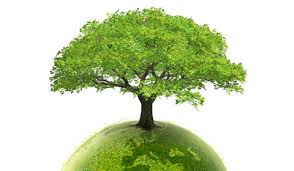 Figure 1: Titre de la figureTableauTableauTableauTableauContenuContenuContenuContenu